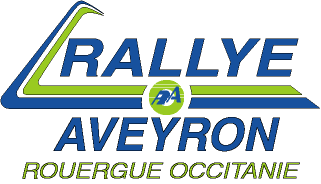 Avant d’effectuer leurs reconnaissances, les équipages devront faire connaître à l’organisateur, à l’aide de la présente, la voiture dont ils se serviront pour ces reconnaissances.-4 Autocollants leur seront délivrés et devront être apposé, pendant toutes les reconnaissances, au milieu du pare-brise avant et arrière et sur les 2 vitres latérales. Nous soussignés(ées) certifions avoir pris connaissance des conditions de limitations des reconnaissances, et nous nous engageons à les respecter scrupuleusement.Fait à ……………………Signature : Concurrent		  Pilote			CopiloteFiche à joindre avec le bulletin d'engagementRéservé à l’organisationRéservé à l’organisation       N° 